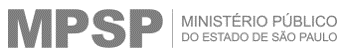  Série Documental: 13.01.04.02 (GUARDA 12 ANOS)  Eliminação a partir de: agosto de 2018XX.XXX.XXXX/02 – 01 VOLUME + 02 APENSOS NOME DO INVESTIGADO  -  HOMOLOGADO EM: jun./2006XX.XXX.XXXX/03 – 02 VOLUMES+1 ANEXO+1APENSONOME DO INVESTIGADO  - HOMOLOGADO EM: jul./2006CAIXA 02/2006           NOME DA PROMOTORIA OU DO SETOR  Série Documental: 13.01.04.02 (GUARDA 12 ANOS)Eliminação a partir de: setembro de 2021  XX.XXX.XXXX/05 – 01 VOLUME      NOME DO INVESTIGADO  - HOMOLOGADO EM: maio/2007  XX.XXX.XXXX/03 – 01 VOLUME    NOME DO INVESTIGADO  - HOMOLOGADO EM: jun./2007  XX.XXX.XXXX/05 – 01 VOLUME    NOME DO INVESTIGADO  - HOMOLOGADO EM: jun./2008  XX.XXX.XXXX/02 – 01 VOLUME    NOME DO INVESTIGADO  - HOMOLOGADO EM: abr./2009  XX.XXX.XXXX/01 – 02 VOLUMES    NOME DO INVESTIGADO  - HOMOLOGADO EM: ago./2009CAIXA 01/2009      NOME DA PROMOTORIA OU DO SETOR Série Documental: 13.01.04.02 (GUARDA 12 ANOS)Eliminação a partir de:  setembro de 2023  XX.XXX.XXXX/05 – 01 VOLUME      NOME DO INVESTIGADO  - HOMOLOGADO EM: maio/2010  XX.XXX.XXXX/03 – 01 VOLUME    NOME DO INVESTIGADO  - HOMOLOGADO EM: jun./2010  XX.XXX.XXXX/05 – 01 VOLUME    NOME DO INVESTIGADO  - HOMOLOGADO EM: jun./2010  XX.XXX.XXXX/02 – 01 VOLUME    NOME DO INVESTIGADO  - HOMOLOGADO EM: abr./2011  XX.XXX.XXXX/01 – 02 VOLUMES    NOME DO INVESTIGADO  - HOMOLOGADO EM: ago./2011CAIXA 01/2011      NOME DA PROMOTORIA OU DO SETOR  Série Documental: 13.01.04.02 (GUARDA 12 ANOS)Eliminação a partir de: junho de 2019  XX.XXX.XXXX/05 – 12 VOLUMES + 5 ANEXOS                                                                (v. 1 A 5) constam nesta caixa      NOME DO INVESTIGADO  - HOMOLOGADO EM: maio/2007CAIXA 01/2007      NOME DA PROMOTORIA OU DO SETOR Série Documental: 13.01.04.02 (GUARDA 12 ANOS)Eliminação a partir de: junho de 2019  XX.XXX.XXXX/05 – 12 VOLUMES + 5 ANEXOS                                                                (v.6 a 10) constam nesta caixa     NOME DO INVESTIGADO  - HOMOLOGADO EM: maio/2007CAIXA 02/2007      NOME DA PROMOTORIA OU DO SETOR  Série Documental: 13.01.04.02 (GUARDA 12 ANOS)Eliminação a partir de: junho de 2019  XX.XXX.XXXX/05 – 12 VOLUMES + 5 ANEXOS                                       (v. 11 A 12 + 2 anexos) constam nesta caixa      NOME DO INVESTIGADO  - HOMOLOGADO EM: maio/2007CAIXA 03/2007      NOME DA PROMOTORIA OU DO SETOR Série Documental: 13.01.04.02 (GUARDA 12 ANOS)Eliminação a partir de: julho de 2020  XX.XXX.XXXX/05 – 12 VOLUMES + 5 ANEXOS                                                               (3 anexos) constam nesta caixa      NOME DO INVESTIGADO  - HOMOLOGADO EM: maio/2007  XX.XXX.XXXX/05 – 01 VOLUME      NOME DO INVESTIGADO  - HOMOLOGADO EM: maio/2008  XX.XXX.XXXX/03 – 01 VOLUME    NOME DO INVESTIGADO  - HOMOLOGADO EM: jun./2008  XX.XXX.XXXX/05 – 01 VOLUME    NOME DO INVESTIGADO  - HOMOLOGADO EM: jun./2008CAIXA 01/2008      NOME DA PROMOTORIA OU DO SETOR Série Documental: 13.01.04.02 (GUARDA 12 ANOS)Eliminação a partir de: setembro de 2023  XX.XXX.XXXX/05 – 01 VOLUME      NOME DO INVESTIGADO  - HOMOLOGADO EM: maio/2010  XX.XXX.XXXX/03 – 01 VOLUME    NOME DO INVESTIGADO  - HOMOLOGADO EM: jun./2010  XX.XXX.XXXX/08 – 01 VOLUME    NOME DO INVESTIGADO  - HOMOLOGADO EM: jun./2010  XX.XXX.XXXX/07 – 01 VOLUME    NOME DO INVESTIGADO  - HOMOLOGADO EM: abr./2011  XX.XXX.XXXX/01 – 01 VOLUME1    NOME DO INVESTIGADO  - HOMOLOGADO EM: ago./2011  XX.XXX.XXXX/02 – 01 VOLUME1    NOME DO INVESTIGADO  - HOMOLOGADO EM: ago./2011Continua ao lado... CAIXA 01/2011      NOME DA PROMOTORIA OU DO SETORContinuação Série Documental: 13.01.04.02 (GUARDA 12 ANOS)Eliminação a partir de: setembro de 2023  XX.XXX.XXXX/08 – 01 VOLUME      NOME DO INVESTIGADO  - HOMOLOGADO EM: maio/2010  XX.XXX.XXXX/04 – 01 VOLUME    NOME DO INVESTIGADO  - HOMOLOGADO EM: jun./2010  XX.XXX.XXXX/06 – 01 VOLUME    NOME DO INVESTIGADO  - HOMOLOGADO EM: jun./2010  XX.XXX.XXXX/09– 01 VOLUME    NOME DO INVESTIGADO  - HOMOLOGADO EM: abr./2011  XX.XXX.XXXX/03 – 02 VOLUME1    NOME DO INVESTIGADO  - HOMOLOGADO EM: ago./2011  XX.XXX.XXXX/02 – 01 VOLUME1    NOME DO INVESTIGADO  - HOMOLOGADO EM: ago./2011CAIXA 01/2011      NOME DA PROMOTORIA OU DO SETOR Série Documental: 13.01.04.02 (GUARDA 12 ANOS)  Eliminação a partir de: agosto de 2018XX.XXX.XXXX/02 – 01 VOLUME + 02 APENSOS NOME DO INVESTIGADO  -  HOMOLOGADO EM: jun./2006XX.XXX.XXXX/03 – 02 VOLUMES+1 ANEXO+1APENSONOME DO INVESTIGADO  - HOMOLOGADO EM: jul./2006Série Documental: 13.01.04.06 (GUARDA 12 ANOS)  Eliminação a partir de: agosto de 2018XX.XXX.XXXX/03 – 01 VOLUME + 02 APENSOS NOME DO INVESTIGADO  -  HOMOLOGADO EM: jun./2006XX.XXX.XXXX/05 – 02 VOLUMES+1 ANEXO+1APENSONOME DO INVESTIGADO  - HOMOLOGADO EM: jul./2006CAIXA 01/2006           NOME DA PROMOTORIA OU DO SETOR Série Documental: 13.01.04.02 (GUARDA 12 ANOS)  Eliminação a partir de: agosto de 2018XX.XXX.XXXX/01 – 01 VOLUME + 02 APENSOS NOME DO INVESTIGADO  -  HOMOLOGADO EM: jun./2006XX.XXX.XXXX/02 – 02 VOLUMES+1 ANEXO+1APENSONOME DO INVESTIGADO  - HOMOLOGADO EM: jul./2006CAIXA 01/2006           NOME DA PROMOTORIA OU DO SETOR Série Documental: 13.01.04.02 (GUARDA 12 ANOS)  Eliminação a partir de: agosto de 2018XX.XXX.XXXX/03 – 01 VOLUME + 02 APENSOS NOME DO INVESTIGADO  -  HOMOLOGADO EM: jun./2006XX.XXX.XXXX/04 – 02 VOLUMES+1 ANEXO+1APENSONOME DO INVESTIGADO  - HOMOLOGADO EM: jul./2006CAIXA 02/2006           NOME DA PROMOTORIA OU DO SETOR